Human Performance Research Network Symposium 2022 AgendaDay 1 Thursday 1st DecemberDay 2 Friday 2nd DecemberAll times are AESDSTStartDurationPresentationPresentationKeynote presenter9:00Introduction & WelcomeIntroduction & WelcomeDr Nicholas Beagley9:0010 minOpening speechOpening speechDr Katerina AgostinoChief Human and Decision Sciences9:105 minSymposium OverviewSymposium OverviewDr Nicholas BeagleyResearch Leader for HPRnet Program9:155 minWestern Sydney University Host WelcomeWestern Sydney University Host WelcomeTBC9:2020 min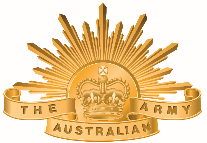 Army Keynote speechTBCBetter Bodies theme – hosted by Dr Mark PattersonBetter Bodies theme – hosted by Dr Mark PattersonBetter Bodies theme – hosted by Dr Mark PattersonBetter Bodies theme – hosted by Dr Mark PattersonBetter Bodies theme – hosted by Dr Mark Patterson9:405 minVic Uni | Wearable assistive tech Vic Uni | Wearable assistive tech Prof Rezaul Begg & Prof Peter Lee9:455 minLa Trobe | Movement variability La Trobe | Movement variability Dr Kane Middleton9:505 minVic Uni | Combat genesVic Uni | Combat genesProf David Bishop 9:555 minVic Uni | Fuelling a fit soldier Vic Uni | Fuelling a fit soldier Dr Matthew Lee & Prof David Bishop10:005 minQUT | Performance PatchQUT | Performance PatchA/Prof Tony Parker 10:055 minUWA | Heat ResilienceUWA | Heat ResilienceProf Robert McLaughlin10:1030 minQ&A sessionQ&A sessionDr Mark Patterson10:4020 minBREAKBREAK11:0020 min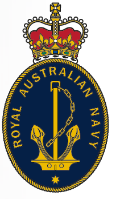 Navy Keynote speechTBCReady and Resilient theme – hosted by Dr Stephanie ChenReady and Resilient theme – hosted by Dr Stephanie ChenReady and Resilient theme – hosted by Dr Stephanie ChenReady and Resilient theme – hosted by Dr Stephanie ChenReady and Resilient theme – hosted by Dr Stephanie Chen11:205 minMacquarie | Resilience at sea Macquarie | Resilience at sea Dr Monique Crane11:255 minCurtin | Optimising team resilienceCurtin | Optimising team resilienceA/Prof Daniel Gucciardi 11:305 minCanberra | Resilience (individual & team)Canberra | Resilience (individual & team)Dr Richard Keegan 11:355 minDeakin | Soldier performance managementDeakin | Soldier performance managementDr Luana Main 11:405 minUTS | Behavioural Dynamics UTS | Behavioural Dynamics Dr Job Fransen & Dr Andrew Novak11:4530 minQ&A sessionQ&A sessionDr Stephanie Chen12:1560 minLUNCHLUNCHStartDurationPresentationPresentationKeynote presenter13:1520 min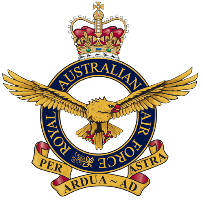 Air Force Keynote speechTBCReliable Robots & Ideally Informed themes – hosted by Dr Christopher BestReliable Robots & Ideally Informed themes – hosted by Dr Christopher BestReliable Robots & Ideally Informed themes – hosted by Dr Christopher BestReliable Robots & Ideally Informed themes – hosted by Dr Christopher BestReliable Robots & Ideally Informed themes – hosted by Dr Christopher Best13:355 minWSU | AR under stress WSU | AR under stress A/Prof John Cass & A/Prof Gabrielle Weidemann13:405 minFlinders | AR blindness Look not see Flinders | AR blindness Look not see Prof Mike Nicholls & Dr Sal Russo13:455 minDeakin | Next-Generation Displays and Laser Eye Protection Deakin | Next-Generation Displays and Laser Eye Protection Dr Amanda Douglass13:505 minUWA | Autonomous System Transparency UWA | Autonomous System Transparency Prof Shayne Loft13:555 minUNSW | Autonomous Team Tasking UNSW | Autonomous Team Tasking Prof Mari Velonaki, A/Prof David Rye14:005 minMacquarie | Adaptive agents for team training Macquarie | Adaptive agents for team training Prof Mike Richardson14:0530 minQ&A sessionQ&A sessionDr Christopher Best14:3520 minBREAKBREAK14:5545 min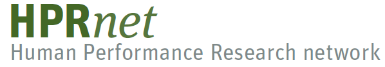 HPRnet Strategic viewDr Nicholas BeagleyBrighter Brains theme – hosted by Dr David CroneBrighter Brains theme – hosted by Dr David CroneBrighter Brains theme – hosted by Dr David CroneBrighter Brains theme – hosted by Dr David CroneBrighter Brains theme – hosted by Dr David Crone15:405 minSwinburne | Microbiome Swinburne | Microbiome Dr Matthew Cooke15:455 minNewcastle & QUT | Cognitive GutNewcastle & QUT | Cognitive GutProf Simon Keely & Prof Gene Tyson15:505 minUQ | Brain stimulation UQ | Brain stimulation Dr Hannah Filmer15:555 minCurve tomorrow | CircadianCurve tomorrow | CircadianDr Tracey Sletten16:005 minMonash | Cognitive Fitness Delphi study Monash | Cognitive Fitness Delphi study Prof Murat Yücel16:055 minUWA | Warfighter situational awarenessUWA | Warfighter situational awarenessA/Prof Troy Visser 16:105 minUni SA | VR AR Cognitive screening and trainingUni SA | VR AR Cognitive screening and trainingProf Ina Bornkessel-Schlesewsky 16:1530 minQ&A sessionQ&A sessionDr David Crone16:4515 minAnswer questions and wrap upAnswer questions and wrap upDr Nicholas BeagleyResearch Leader for HPRnet ProgramCLOSE FOR THE DAY 17:00CLOSE FOR THE DAY 17:00CLOSE FOR THE DAY 17:00CLOSE FOR THE DAY 17:00CLOSE FOR THE DAY 17:00StartDurationPresentationKeynote presenter9:0010 minIntroduction to the dayDr Nicholas Beagley9:1030 minDefence Industry Network presentationMarc West9:4060 minCommercialising productsBenjamin Thomson and Dr Tim Lovell10:4020 minBREAK11:00120 minTransition workshopJeffrey Bourne13:0015 minAnswer questions and wrap upDr Nicholas BeagleyResearch Leader for HPRnet ProgramEVENT CLOSED 13:15EVENT CLOSED 13:15EVENT CLOSED 13:15EVENT CLOSED 13:15